Figure S1. Relationship of solenodon mitochondrial genomes to those of other mammals. The maximum likelihood tree of laurasiatherian mammals showing the position of solenodons was generated in RAxML version 8.2.4 (Stamatakis 2014), using the GTR+I+G substitution model and 1000 rapid bootstrap replicates. Full mitochondrial genome sequences (excluding control region and regions of poor alignment) from the taxa on the tree were used to generate the phylogeny. Letters indicate the nodes for which fossil calibration dates and inferred molecular dates are described in Table S3. Figure S2. Phylogeny of laurasiatherian mammals showing the position of Solenodon paradoxus. The tree was generated using the full mitogenome sequences except that regions of poor alignment were excluded, as was the control region, which is unreliable for the deep time scales involved (Ingman et al. 2000). The relationships among taxa were not constrained to those established using the fossil record or nuclear genetic relationships, since in some circumstances mitogenomic relationships may be incongruent with the true species tree (Petit and Excoffier 2009). For molecular dating, previously well-established fossil calibrations (Meredith et al. 2011) were incorporated into an analysis conducted using the software BEAST v1.8.2 software (Drummond et al. 2012). At eulipotyphlan nodes, the Bayesian posterior probability and maximum likelihood bootstrap support are listed above, while below are listed dates of divergence with 95% credibility intervals in parentheses. The time at which the solenodon mitogenome diverged from that of other mammals was estimated as 78.2 Mya (95% CI: 62.1-98.6 Mya). The point estimate for the divergence time between solenodons and other mammals is similar to previous estimates ranging from 73-76 Mya, based upon analysis of datasets largely comprised of nuclear sequences (Roca et al. 2004, Meredith et al. 2011). 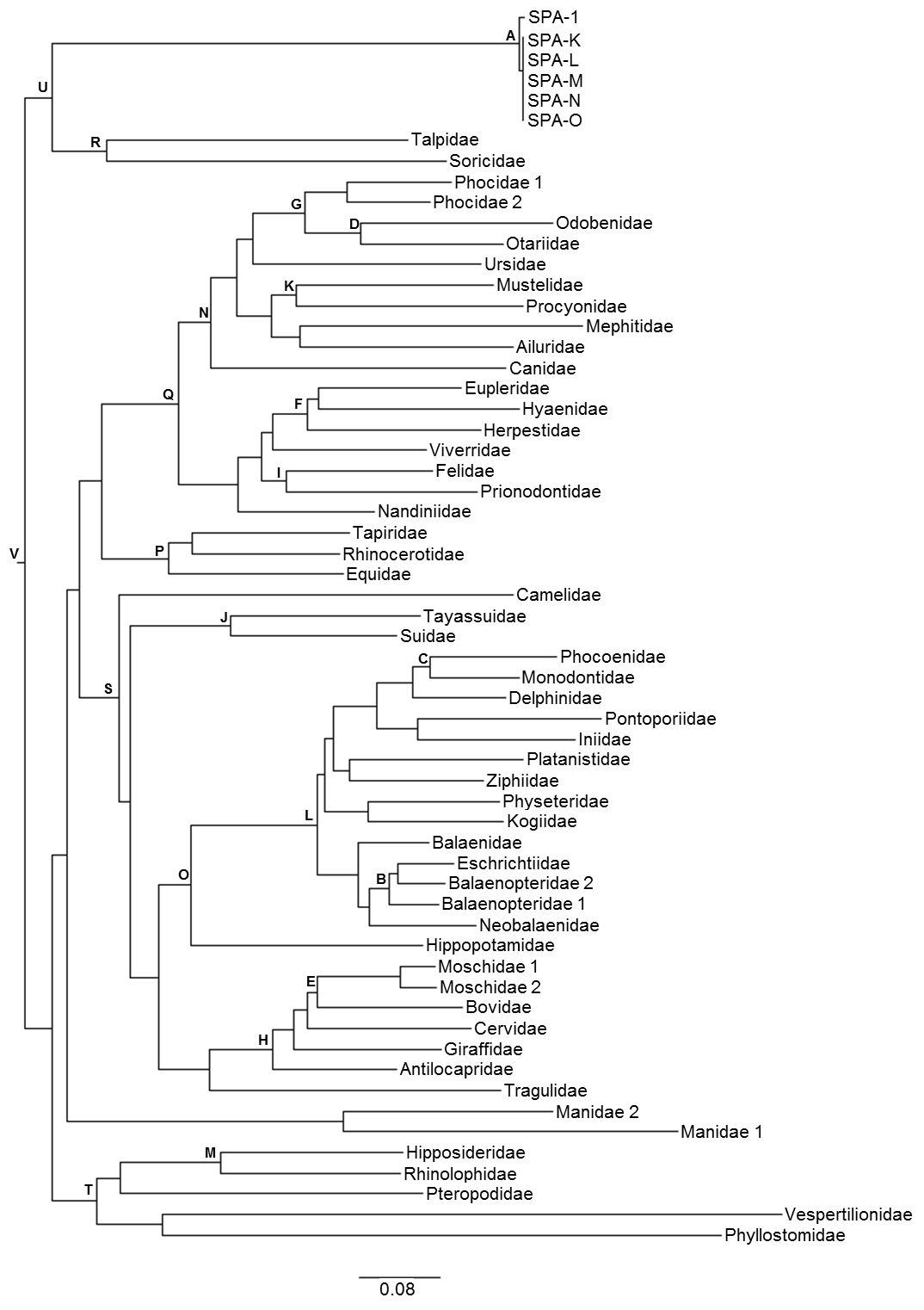 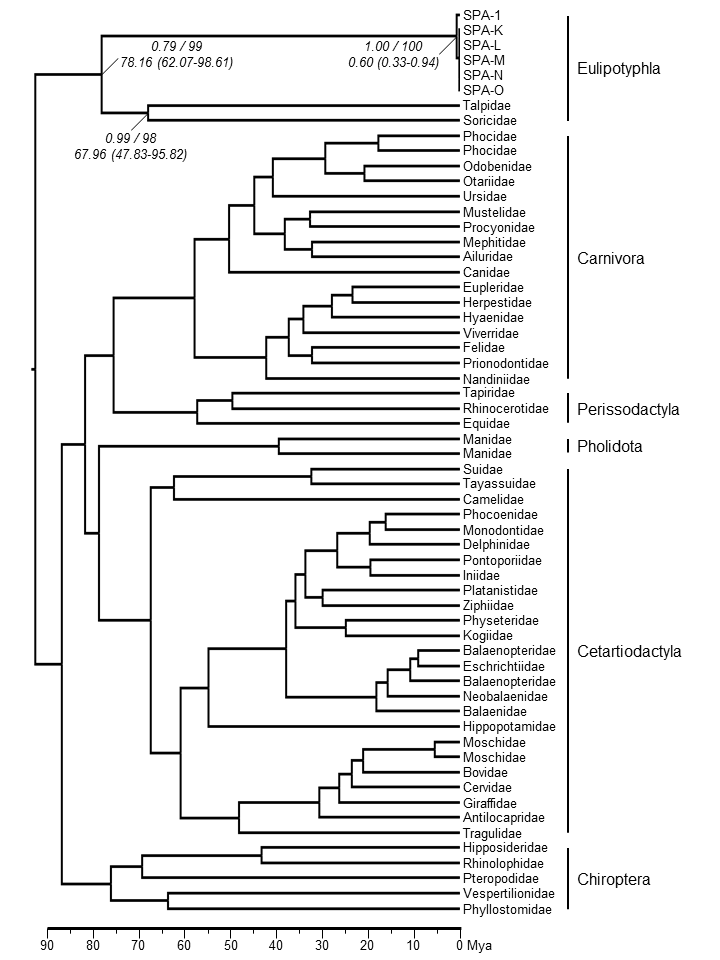 Table S2. Taxa used for comparison of S. paradoxus to other mammals.Table S2. Continued.Table S3. Laurasiatherian fossil calibration dates and inferred molecular dating.*Fossil calibration dates are as described previously (Meredith et al. 2011).Table S1. Radical mutations in mitochondrial protein coding genes of S. paradoxus in comparison to those of reference species. Mutations are shown in this format: position, amino acid in the reference mitogenome, amino acid in S. paradoxus. Scores were calculated with PROVEAN using a stringent threshold for listing the radical mutations of -4.1. Entries are vertically aligned with regard to preceding insertion and deletion events.Table S1. Radical mutations in mitochondrial protein coding genes of S. paradoxus in comparison to those of reference species. Mutations are shown in this format: position, amino acid in the reference mitogenome, amino acid in S. paradoxus. Scores were calculated with PROVEAN using a stringent threshold for listing the radical mutations of -4.1. Entries are vertically aligned with regard to preceding insertion and deletion events.Table S1. Radical mutations in mitochondrial protein coding genes of S. paradoxus in comparison to those of reference species. Mutations are shown in this format: position, amino acid in the reference mitogenome, amino acid in S. paradoxus. Scores were calculated with PROVEAN using a stringent threshold for listing the radical mutations of -4.1. Entries are vertically aligned with regard to preceding insertion and deletion events.Table S1. Radical mutations in mitochondrial protein coding genes of S. paradoxus in comparison to those of reference species. Mutations are shown in this format: position, amino acid in the reference mitogenome, amino acid in S. paradoxus. Scores were calculated with PROVEAN using a stringent threshold for listing the radical mutations of -4.1. Entries are vertically aligned with regard to preceding insertion and deletion events.Table S1. Radical mutations in mitochondrial protein coding genes of S. paradoxus in comparison to those of reference species. Mutations are shown in this format: position, amino acid in the reference mitogenome, amino acid in S. paradoxus. Scores were calculated with PROVEAN using a stringent threshold for listing the radical mutations of -4.1. Entries are vertically aligned with regard to preceding insertion and deletion events.Table S1. Radical mutations in mitochondrial protein coding genes of S. paradoxus in comparison to those of reference species. Mutations are shown in this format: position, amino acid in the reference mitogenome, amino acid in S. paradoxus. Scores were calculated with PROVEAN using a stringent threshold for listing the radical mutations of -4.1. Entries are vertically aligned with regard to preceding insertion and deletion events.Table S1. Radical mutations in mitochondrial protein coding genes of S. paradoxus in comparison to those of reference species. Mutations are shown in this format: position, amino acid in the reference mitogenome, amino acid in S. paradoxus. Scores were calculated with PROVEAN using a stringent threshold for listing the radical mutations of -4.1. Entries are vertically aligned with regard to preceding insertion and deletion events.Table S1. Radical mutations in mitochondrial protein coding genes of S. paradoxus in comparison to those of reference species. Mutations are shown in this format: position, amino acid in the reference mitogenome, amino acid in S. paradoxus. Scores were calculated with PROVEAN using a stringent threshold for listing the radical mutations of -4.1. Entries are vertically aligned with regard to preceding insertion and deletion events.Table S1. Radical mutations in mitochondrial protein coding genes of S. paradoxus in comparison to those of reference species. Mutations are shown in this format: position, amino acid in the reference mitogenome, amino acid in S. paradoxus. Scores were calculated with PROVEAN using a stringent threshold for listing the radical mutations of -4.1. Entries are vertically aligned with regard to preceding insertion and deletion events.GeneReference speciesReference speciesReference speciesReference speciesReference speciesReference speciesReference speciesReference speciesTalpa europaeaTalpa europaeaSorex araneusSorex araneusFelis catusFelis catusHomo sapiensHomo sapiensATP6125,L,T -4.525125,L,T-4.478125,L,T-4.53733,T,H125,L,T-4.310-4.453ATP827,K,A 34,P,T 62,L,H -5.702-4.805-5.63427,K,A34,P,T62,L,H-5.677-4.792-5.01624,F,L27,K,A34,P,T39,P,L62,L,H-4.253-5.755-4.690-4.293-4.68227,K,A	34,H,T-5.993-4.171COX1————————COX239,H,G-7.30139,H,G-7.099151,P,T-5.157COX3————————CYTB————————ND1252,P,S308,P,H-4.615-6.980252,P,S308,P,H-5.249-7.014252,P,S308,P,H-5.008-6.881250,P,S306,P,H-5.384-7.051ND246,M,T243,W,G244,N,S254,L,T313,M,T314,F,L-4.480-10.996-4.510-4.230-4.258-4.98620,G,S41,M,T96,P,I147,Y,M202,P,Q238,W,G239,N,S308,M,T309,F,L-4.458-4.937-5.200-5.460-6.613-10.116-4.366-4.449-5.16425,G,S101,P,I152,Y,M207,P,Q243,W,G244,N,S313,M,T314,F,L-4.367-5.685-6.104-6.447-10.578-4.544-4.215-5.21822,G,S43,M,T149,Y,M153,P,N204,P,Q240,W,G241,N,S295,N,S-5.039-4.721-5.543-5.191-6.187-10.553-4.500-4.223ND327,L,P-4.79727,L,P-5.22627,L,P-4.96527,L,P-5.285ND44,H,M5,S,Y185,G,S-4.380-4.341-4.427ND4L————————ND562,S,Y154,G,S349,N,A431,G,K435,F,S446,P,K450,N,K469,N,Y510,K,M578,Q,N-4.845-4.377-6.467-4.196-5.564-5.870-4.681-4.690-4.121-4.28262,S,Y154,G,S349,N,A431,G,K446,P,K450,N,K469,N,Y510,K,M514,P,K578,Q,N-4.857-4.401-6.734-4.371-5.925-4.558-4.226-4.451-4.402-4.33562,S,Y154,G,S349,N,A435,F,S450,N,K469,N,Y510,K,M514,P,K578,Q,N-4.745-4.377-6.467-5.562-4.681-4.560-4.244-4.325-4.28260,S,Y347,N,A429,G,K433,F,S444,P,K448,N,K467,N,Y508,K,M512,P,K576,Q,N-4.623-6.667-4.393-5.628-5.883-4.691-4.369-4.423-4.544-4.294ND6106,Y,C138,E,G-4.909-4.758106,Y,C-4.378106,Y,C138,E,G-4.945-4.775106,W,C162,F,V-5.745-5.011OrderFamilyTaxonGenBank accession codeEulipotyphlaSolenodontidaeSPA-1KU697358EulipotyphlaSolenodontidaeSPA-KKU697359EulipotyphlaSolenodontidaeSPA-LKU697360EulipotyphlaSolenodontidaeSPA-MKU697361EulipotyphlaSolenodontidaeSPA-NKU697362EulipotyphlaSolenodontidaeSPA-OKU697363EulipotyphlaSoricidaeEuropean shrewNC_027963Eulipotyphla       TalpidaeEuropean moleNC_002391CetartiodactylaAntilocapridaePronghornNC_020679 CetartiodactylaBalaenidae Southern right whaleNC_006930  CetartiodactylaBalaenopteridae 1Pygmy Bryde's whaleNC_007938CetartiodactylaBalaenopteridae 2Humpback whaleNC_006927CetartiodactylaBovidaeDomestic cattleNC_006853CetartiodactylaCamelidae Bactrian camelNC_009628 CetartiodactylaCervidaeReindeerNC_007703CetartiodactylaDelphinidaeHeaviside's dolphinNC_020696CetartiodactylaEschrichtiidaeGrey whaleNC_005270 CetartiodactylaGiraffidaeGiraffeNC_024820              CetartiodactylaHippopotamidae Pygmy hippopotamusNC_020697CetartiodactylaIniidae Amazon river dolphinNC_005276CetartiodactylaKogiidaePygmy sperm whaleNC_005272CetartiodactylaMonodontidaeNarwhalNC_005279CetartiodactylaMoschidae 1Anhui musk deerNC_020017  CetartiodactylaMoschidae 2Siberian musk deerNC_013753CetartiodactylaNeobalaenidaePygmy right whaleNC_005269CetartiodactylaPhocoenidaeFinless porpoiseNC_026456 CetartiodactylaPhyseteridaeSperm whaleNC_002503CetartiodactylaPlatanistidae Indus River dolphinNC_005275CetartiodactylaPontoporiidaeLa Plata dolphinNC_005277CetartiodactylaSuidaeDomestic pigNC_000845CetartiodactylaTayassuidaeCollared peccaryNC_012103CetartiodactylaTragulidaeWater chevrotainNC_020714CetartiodactylaZiphiidaeGinkgo-toothed beaked whaleNC_027593PerissodactylaEquidaeHorseNC_001640 PerissodactylaRhinocerotidae White rhinocerosNC_001808PerissodactylaTapiridaeMalayan tapirNC_023838CarnivoraAiluridaeRed pandaNC_009691CarnivoraCanidaeDomestic dogNC_002008OrderFamilyTaxonGenBank accession codeCarnivoraEupleridaeNarrow-striped mongooseNC_027828CarnivoraFelidaeDomestic catNC_001700CarnivoraHerpestidaeIndian mongooseNC_006835CarnivoraHyaenidaeSpotted hyenaNC_020670 CarnivoraMephitidaeStriped skunkNC_020648              CarnivoraMustelidaeAmerican martenNC_020642CarnivoraNandiniidaeAfrican palm civetNC_024567CarnivoraOdobenidaeAtlantic walrusNC_004029CarnivoraOtariidaeCalifornia sea lionNC_008416CarnivoraPhocidae 1Harp sealNC_008429CarnivoraPhocidae 2Weddell sealNC_008424CarnivoraPrionodontidaeSpotted linsangNC_024569CarnivoraProcyonidaeRaccoonNC_009126              CarnivoraUrsidaeGiant short-faced bearNC_011116CarnivoraViverridaeServaline genetNC_024568ChiropteraHipposideridae Great roundleaf batNC_018540 ChiropteraPhyllostomidae Common vampire batNC_022423ChiropteraPteropodidaeLarge flying foxNC_026542ChiropteraRhinolophidaeBig-eared horseshoe BatNC_026460 ChiropteraVespertilionidaeRed batNC_016873PholidotaManidae 1Tree pangolinNC_026780PholidotaManidae 2Malayan pangolinNC_026781GroupNodeFossil*Estimated  (95% CI)Posterior probabilityBootstrap node support (%)Base of S. paradoxusA-0.60  (0.33-0.94)1.00100Megaptera-EschrichtiusB7.3-23.0310.74  (7.69-14.02)1.00100Phocoenidae-MonodontidaeC12.1-28.516.10  (11.52-20.40)1.00100Otariidae-OdobenidaeD15.97-3420.84  (15.83-25.67)1.00100Bovidae-MoschidaeE18-3421.05  (16.49-25.54)1.0031Herpestidae-EupleridaeF15.97-3423.43  (18.44-28.85)1.00100Phocidae-(Otariidae+Odobenidae)G20.43-3429.36  (24.93-34.06)1.00100Giraffidae-AntilocapridaeH17.8-3430.55  (25.80-35.39)1.00100Felidae-PrionodontidaeI28.3-40.632.27  (27.29-37.10)1.0099Suidae-TayassuidaeJ15.97-37.332.37  (35.55-41.13)1.00100Procyonidae-MustelidaeK27.6-40.632.61  (27.50-37.43)1.0096CetaceaL33.8-48.837.80  (33.27-42.18)1.00100Hipposideridae-RhinolophidaeM37.1-5643.28  (34.18-52.18)1.00100Canidae-ArctoideaN37.1-5650.38  (45.25-55.75)1.00100WhippomorphaO52.5-61.154.80  (50.85-58.73)1.00100Base of PerissodactylaP55.5-61.157.33  (54.11-60.58)1.00100Base of CarnivoraQ37.1-65.857.78  (52.11-63.57)1.00100Talpidae-SoricidaeR-67.96  (47.83-95.82)0.9998Base of CetartiodactylaS52.5-65.867.46  (52.67-72.57)1.00100Base of ChiropteraT-76.09  (66.57-85.48)1.00100Base of EulipotyphlaU-78.16  (62.07-98.61)0.7999Base of LaurasiatheriaV-92.61  (80.06-119.48)1.00-